Ms. Roberts’ Weekly NewsletterSeptember 14 - 18Th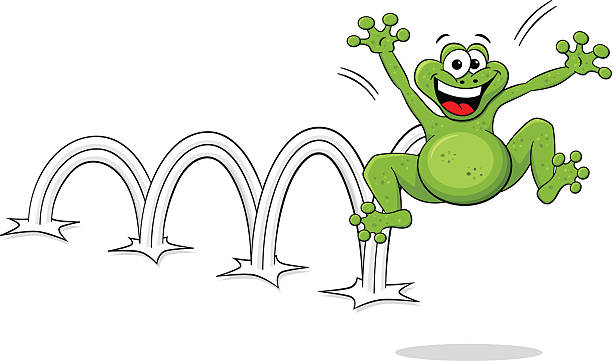 